ROZVAHAROZVAHA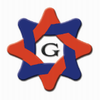 územní samosprávné celky, svazky obcí, regionální rady regionu soudržnostiúzemní samosprávné celky, svazky obcí, regionální rady regionu soudržnostiúzemní samosprávné celky, svazky obcí, regionální rady regionu soudržnosti(v Kč, s přesností na dvě desetinná místa)(v Kč, s přesností na dvě desetinná místa)(v Kč, s přesností na dvě desetinná místa)Období:12 / 201212 / 2012IČO:6060946060609460Název:Olomoucký kraj Olomoucký kraj NS:60609460Olomoucký krajOlomoucký krajOlomoucký krajOlomoucký krajOlomoucký krajOlomoucký krajOlomoucký krajObdobíObdobíObdobíObdobíČísloSyntetickýSyntetickýBěžnéMinulépoložkyNázev položkyNázev položkyNázev položkyNázev položkyúčetúčetBruttoKorekceNetto1234AKTIVA CELKEMAKTIVA CELKEMAKTIVA CELKEMAKTIVA CELKEMAKTIVA CELKEM7 678 529 023,45 1 758 663 623,10 5 919 865 400,35 5 579 498 929,34 A.A.Stálá aktiva5 405 526 240,74 1 755 402 342,84 3 650 123 897,90 3 356 471 391,88 I.I.Dlouhodobý nehmotný majetek59 923 681,22 41 116 433,39 18 807 247,83 22 377 302,61 1.1.1.Nehmotné výsledky výzkumu a vývoje0125 956 312,00 1 422 186,00 4 534 126,00 5 256 994,00 2.2.2.Software01336 669 110,21 29 902 499,15 6 766 611,06 11 393 854,21 3.3.3.Ocenitelná práva0144.4.4.Povolenky na emise a preferenční limity0155.5.5.Drobný dlouhodobý nehmotný majetek0189 791 748,24 9 791 748,24 6.6.6.Ostatní dlouhodobý nehmotný majetek0197.7.7.Nedokončený dlouhodobý nehmotný majetek0417 506 510,77 7 506 510,77 5 726 454,40 8.8.8.Uspořádací účet technického zhodnocení dlouhodobého nehmotného majetku0449.9.9.Poskytnuté zálohy na dlouhodobý nehmotný majetek051II.II.Dlouhodobý hmotný majetek3 956 965 092,95 858 285 909,45 3 098 679 183,50 2 876 968 237,36 1.1.1.Pozemky03161 979 965,67 61 979 965,67 63 714 732,03 2.2.2.Kulturní předměty032949 112,09 949 112,09 753 116,09 3.3.3.Stavby0212 707 767 368,70 725 961 367,00 1 981 806 001,70 1 942 975 112,95 4.4.4.Samostatné movité věci a soubory movitých věcí02284 180 500,86 54 862 045,37 29 318 455,49 45 318 738,99 5.5.5.Pěstitelské celky trvalých porostů0256.6.6.Drobný dlouhodobý hmotný majetek02877 462 497,08 77 462 497,08 7.7.7.Ostatní dlouhodobý hmotný majetek0298.8.8.Nedokončený dlouhodobý hmotný majetek0421 022 124 855,55 1 022 124 855,55 823 866 140,30 9.9.9.Uspořádací účet technického zhodnocení dlouhodobého hmotného majetku04510.10.10.Poskytnuté zálohy na dlouhodobý hmotný majetek0522 500 793,00 2 500 793,00 340 397,00 III.III.Dlouhodobý finanční majetek1 292 842 503,66 856 000 000,00 436 842 503,66 430 842 503,66 1.1.1.Majetkové účasti v osobách s rozhodujícím vlivem0611 291 822 503,66 856 000 000,00 435 822 503,66 429 822 503,66 2.2.2.Majetkové účasti v osobách s podstatným vlivem0621 020 000,00 1 020 000,00 1 020 000,00 3.3.3.Dluhové cenné papíry držené do splatnosti0634.4.4.Dlouhodobé půjčky0675.5.5.Termínované vklady dlouhodobé0686.6.6.Ostatní dlouhodobý finanční majetek0697.7.7.Pořizovaný dlouhodobý finanční majetek0438.8.8.Poskytnuté zálohy na dlouhodobý finanční majetek053IV.IV.Dlouhodobé pohledávky95 794 962,91 95 794 962,91 26 283 348,25 1.1.1.Poskytnuté návratné finanční výpomoci dlouhodobé46235 330 065,00 35 330 065,00 26 125 549,25 2.2.2.Dlouhodobé pohledávky z postoupených úvěrů4643.3.3.Dlouhodobé poskytnuté zálohy465157 799,00 157 799,00 157 799,00 4.4.4.Dlouhodobé pohledávky z ručení4665.5.5.Dlouhodobé pohledávky z nástrojů spolufinancovaných ze zahraničí4686.6.6.Ostatní dlouhodobé pohledávky4699 600,00 9 600,00 7.7.7.Dlouhodobé poskytnuté zálohy na transfery47160 297 498,91 60 297 498,91 B.B.Oběžná aktiva2 273 002 782,71 3 261 280,26 2 269 741 502,45 2 223 027 537,46 I.I.Zásoby3 316 435,84 3 316 435,84 954 484,75 1.1.1.Pořízení materiálu1112.2.2.Materiál na skladě1123 316 435,84 3 316 435,84 954 484,75 3.3.3.Materiál na cestě1194.4.4.Nedokončená výroba1215.5.5.Polotovary vlastní výroby1226.6.6.Výrobky1237.7.7.Pořízení zboží1318.8.8.Zboží na skladě1329.9.9.Zboží na cestě13810.10.10.Ostatní zásoby139II.II.Krátkodobé pohledávky1 610 521 609,18 3 261 280,26 1 607 260 328,92 1 318 824 399,07 1.1.1.Odběratelé311400 467,55 15 116,50 385 351,05 235 860,90 2.2.2.Směnky k inkasu3123.3.3.Pohledávky za eskontované cenné papíry3134.4.4.Krátkodobé poskytnuté zálohy3141 417 842,40 1 417 842,40 747 483,00 5.5.5.Jiné pohledávky z hlavní činnosti31511 164 262,63 3 246 163,76 7 918 098,87 8 701 100,70 6.6.6.Poskytnuté návratné finanční výpomoci krátkodobé3161 500 000,00 1 500 000,00 3 640 000,00 7.7.7.Krátkodobé pohledávky z postoupených úvěrů3178.8.8.Pohledávky titulu daní a obdobných dávek3189.9.9.Pohledávky ze sdílených daní31910.10.10.Pohledávky za zaměstnanci3351 000,00 1 000,00 11.11.11.Zúčtování s institucemi sociálního zabezpečení a zdravotního pojištění33612.12.12.Daň z příjmů34113.13.13.Jiné přímé daně34214.14.14.Daň z přidané hodnoty34315.15.15.Jiné daně a poplatky34416.16.16.Pohledávky za vybranými ústředními vládními institucemi34617.17.17.Pohledávky za vybranými místními vládními institucemi3482 390 546,73 2 390 546,73 4 438 761,94 18.18.18.Pohledávky za účastníky sdružení35119.19.19.Krátkodobé pohledávky z ručení36120.20.20.Pevné termínové operace a opce36321.21.21.Pohledávky z finančního zajištění36522.22.22.Pohledávky z vydaných dluhopisů36723.23.23.Krátkodobé pohledávky z nástrojů spolufinancovaných ze zahraničí37124.24.24.Krátkodobé poskytnuté zálohy na transfery3731 086 461 137,38 1 086 461 137,38 611 710 452,40 25.25.25.Náklady příštích období3811 647 419,30 1 647 419,30 1 427 158,70 26.26.26.Příjmy příštích období38527.27.27.Dohadné účty aktivní388505 094 572,01 505 094 572,01 687 678 355,84 28.28.28.Ostatní krátkodobé pohledávky377444 361,18 444 361,18 245 225,59 III.Krátkodobý finanční majetek659 164 737,69 659 164 737,69 903 248 653,64 1.1.Majetkové cenné papíry k obchodování2512.2.Dluhové cenné papíry k obchodování2533.3.Jiné cenné papíry2564.4.Termínované vklady krátkodobé2445.5.Jiné běžné účty24534 224 563,07 34 224 563,07 33 622 742,12 9.9.Běžný účet24111.11.Základní běžný účet územních samosprávných celků231590 207 412,82 590 207 412,82 842 938 112,27 12.12.Běžné účty fondů územních samosprávných celků23633 719 348,55 33 719 348,55 25 986 621,04 15.15.Ceniny2631 013 413,25 1 013 413,25 701 178,21 16.16.Peníze na cestě26217.17.Pokladna261ČísloSyntetickýSyntetickýObdobíObdobípoložkyNázev položkyúčetúčetBěžnéMinulé12PASIVA CELKEMPASIVA CELKEM5 919 865 400,35 5 579 498 929,34 C.C.Vlastní kapitál98 907 737,81 658 690 812,57 I.I.Jmění účetní jednotky a upravující položky536 952 266,68-29 867 634,10 1.1.1.Jmění účetní jednotky401863 343 499,86 1 587 543 906,86 3.3.3.Transfery na pořízení dlouhodobého majetku403593 318 989,07 509 099 786,41 4.4.4.Kurzové rozdíly4055.5.5.Oceňovací rozdíly při prvotním použití metody4062 075 326 100,59-2 066 776 059,17-6.6.6.Jiné oceňovací rozdíly4077.7.7.Opravy minulých období40881 711 344,98 II.II.Fondy účetní jednotky59 360 544,33 101 590 654,14 6.6.6.Ostatní fondy41959 360 544,33 101 590 654,14 III.III.Výsledek hospodaření576 499 460,16 527 232 524,33 1.1.1.Výsledek hospodaření běžného účetního období49349 266 935,83 530 055 999,97 2.2.2.Výsledek hospodaření ve schvalovacím řízení4313.3.3.Nerozdělený zisk, neuhrazená ztráta minulých let432527 232 524,33 2 823 475,64-D.D.Cizí zdroje5 820 957 662,54 4 920 808 116,77 I.I.Rezervy1.1.1.Rezervy441II.II.Dlouhodobé závazky3 956 814 275,38 3 285 498 744,40 1.1.1.Dlouhodobé úvěry4513 854 667 359,70 3 181 348 496,74 2.2.2.Přijaté návratné finanční výpomoci dlouhodobé45222 809 821,06 3.3.3.Dlouhodobé závazky z vydaných dluhopisů4534.4.4.Dlouhodobé přijaté zálohy4555.5.5.Dlouhodobé závazky z ručení4566.6.6.Dlouhodobé směnky k úhradě4577.7.7.Dlouhodobé závazky z nástrojů spolufinancovaných ze zahraničí4588.8.8.Ostatní dlouhodobé závazky45949 088 842,89 81 340 426,60 9.9.9.Dlouhodobé přijaté zálohy na transfery47253 058 072,79 III.Krátkodobé závazky1 864 143 387,16 1 635 309 372,37 1.1.Krátkodobé úvěry2812.2.Eskontované krátkodobé dluhopisy (směnky)2823.3.Krátkodobé závazky z vydaných dluhopisů2834.4.Jiné krátkodobé půjčky2895.5.Dodavatelé32149 911 291,18 68 430 432,54 6.6.Směnky k úhradě3227.7.Krátkodobé přijaté zálohy3248.8.Závazky z dělené správy a kaucí3259.9.Přijaté návratné finanční výpomoci krátkodobé32610.10.Přijaté zálohy daní32713.13.Zaměstnanci33114.14.Jiné závazky vůči zaměstnancům3333 802,00-13 379,00-15.15.Zúčtování s institucemi sociálního zabezpečení a zdravotního pojištění33610 249 760,00 9 683 532,00 16.16.Daň z příjmů34117.17.Jiné přímé daně3423 349 585,00 3 263 288,00 18.18.Daň z přidané hodnoty3432 215 050,22 4 265,36 19.19.Jiné daně a poplatky34420.20.Závazky k osobám mimo vybrané vládní instituce345602 026,08-21.21.Závazky k vybraným ústředním vládním institucím3479 746 678,76 3 406 831,42 22.22.Závazky k vybraným místním vládním institucím3494 302 800,00 12 351,00 23.23.Závazky k účastníkům sdružení35224.24.Krátkodobé závazky z ručení36225.25.Pevné termínové operace a opce36327.27.Závazky z finančního zajištění36628.28.Závazky z upsaných nesplacených cenných papírů a podílů36829.29.Krátkodobé závazky z nástrojů spolufinancovaných ze zahraničí37230.30.Krátkodobé přijaté zálohy na transfery374610 357 114,86 935 997 376,31 31.31.Výdaje příštích období3833 802,00 13 379,00 32.32.Výnosy příštích období38433.33.Dohadné účty pasivní3891 156 100 351,76 596 385 032,45 34.34.Ostatní krátkodobé závazky37818 512 781,46 18 126 263,29 